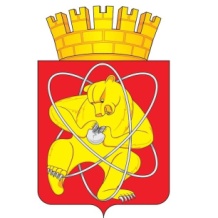 Муниципальное образование «Закрытое административно – территориальное образование  Железногорск Красноярского края»АДМИНИСТРАЦИЯ ЗАТО г. ЖЕЛЕЗНОГОРСКПОСТАНОВЛЕНИЕ24.07.2017                                                                                                   	   		           № 1198г. ЖелезногорскО внесении изменений в постановление Администрации ЗАТО г. Железногорск от 27.02.2017 № 372 «Об утверждении порядка формирования и состава общественной комиссии по развитию городской среды»В соответствии с Федеральным законом Российской Федерации от 06.10.2003 № 131-ФЗ «Об общих принципах организации местного самоуправления в Российской Федерации», постановлением Правительства Красноярского края от 30.09.2013 № 517-п «Об утверждении государственной программы Красноярского края «Содействие развитию местного самоуправления», постановлением Правительства РФ от 10.02.2017 № 169 «Об утверждении Правил предоставления и распределения субсидий из федерального бюджета бюджетам субъектов Российской Федерации на поддержку государственных программ субъектов Российской Федерации и муниципальных программ формирования современной городской среды», в целях выработки эффективных решений, учитывающих мнения общественности, по вопросам повышения уровня благоустройства дворовых территорий многоквартирных домов, общественных территорий ЗАТО ЖелезногорскПОСТАНОВЛЯЮ:1. Внести в постановление Администрации ЗАТО г. Железногорск от 27.02.2017 №372 «Об утверждении порядка формирования и состава общественной комиссии по развитию городской среды» следующие изменения:1.1. Приложение № 1 «Порядок формирования общественной комиссии по развитию городской среды» изложить в новой редакции (Приложение №1).1.2. Приложение № 2 «Состав общественной комиссии по развитию городской среды» изложить в новой редакции (Приложение №2).2. Управлению делами Администрации ЗАТО г. Железногорск (Е.В. Андросова) довести настоящее постановление до сведения населения через газету «Город и горожане».3. Отделу общественных связей Администрации ЗАТО г. Железногорск (И.С. Пикалова) разместить настоящее постановление на официальном сайте муниципального образования «Закрытое административно-территориальное образование город Железногорск Красноярского края» в информационно-телекоммуникационной сети Интернет.4. Контроль над исполнением настоящего постановления возложить на заместителя Главы администрации ЗАТО г. Железногорск по жилищно-коммунальному хозяйству Ю.Г. Латушкина.5. Настоящее постановление вступает в силу после его официального опубликования.Глава администрации							         	        С.Е. ПешковПриложение №1к постановлению Администрации ЗАТО г. Железногорскот 24.07.2017 № 1198Приложение № 1к постановлению Администрации ЗАТО г. Железногорскот 27.02.2017 № 372Порядокформирования общественной комиссии по развитию городской среды1. Общественная комиссия по развитию городской среды (далее по тексту – общественная комиссия) создается в целях выработки эффективных решений, учитывающих мнения общественности, по вопросам повышения уровня благоустройства дворовых территорий многоквартирных домов, общественных территорий ЗАТО Железногорск и включения их в подпрограмму «Формирование современной городской среды на 2017 год» в рамках муниципальной программы «Развитие транспортной системы, содержание и благоустройство территории ЗАТО Железногорск», муниципальную программу «Формирование современной городской среды на 2018-2022 годы» (далее по тексту — муниципальные программы), а также  контроля за ходом её реализации.2. Задачами общественной комиссии являются:- подведение итогов общественного обсуждения проекта муниципальных программ;- проведение комиссионной оценки предложений заинтересованных лиц о включении дворовых территорий в муниципальные программы;- проведение комиссионной оценки предложений жителей о включении  наиболее посещаемых общественных территорий в муниципальные программы;- осуществление контроля за реализацией муниципальных программ после их утверждения в установленном порядке.3. Общественная комиссия формируется Главой администрации ЗАТО г. Железногорск.4. Общественная состоит  не менее чем из 15 человек5. В состав общественной комиссии входят представители Администрации ЗАТО г. Железногорск, депутаты Совета депутатов ЗАТО г. Железногорск, депутат Законодательного Собрания края (по согласованию), а также представители политических партий и движений, общественных организаций и иных лиц, при этом представителей общественности в составе общественной комиссии не может быть менее 50% от ее состава.В состав общественной комиссии в обязательном порядке включаются 3 независимых эксперта, имеющих знания и опыт работы в строительстве и жилищно-коммунальной сфере, благоустройстве, не являющимися представителями органов местного самоуправления и представителями муниципальных учреждений и предприятий.6. Руководство общественной комиссией осуществляет председатель, а в его отсутствие - заместитель председателя.7. Общественная комиссия правомочна, если на заседании присутствует более половины от общего числа ее членов. Каждый член общественной комиссии имеет 1 голос.8. Решения общественной комиссии принимаются простым большинством голосов членов общественной комиссии, принявших участие в ее заседании. В случае равенства голосов по принимаемым решениям, голос председателя общественной комиссии является решающим.9. Общественная комиссия в соответствии с соответствующими порядками, утвержденными постановлением Администрации ЗАТО г. Железногорск:а) осуществляет отбор дворовых территорий многоквартирных домов для включения в муниципальные программы;б) осуществляет отбор проектов для включения в муниципальные программы наиболее посещаемых общественных территории ЗАТО Железногорск;в) принимает решения по итогам общественного обсуждения муниципальных программ;г) осуществляет контроль за ходом реализации муниципальных программ.10. Решения общественной комиссии в день их принятия оформляются протоколом, который подписывают члены общественной комиссии, принявшие участие в заседании. Не допускается заполнение протокола карандашом и внесение в него исправлений. Протокол заседания ведет секретарь общественной комиссии. Указанный протокол составляется в 2 экземплярах, один из которых остается в общественной комиссии, другой передается в Администрацию ЗАТО г. Железногорск.11. Решения общественной комиссии размещаются на официальном сайте Администрации ЗАТО г. Железногорск в информационно-телекоммуникационной сети Интернет в течение трех рабочих дней с момента подписания.Приложение №2к постановлению Администрации ЗАТО г. Железногорскот 24.07.2017 № 1198Приложение № 2к постановлению Администрации ЗАТО г. Железногорскот 27.02.2017 № 372Составобщественной комиссии по развитию городской средыЛатушкин Ю.Г.—заместитель Главы администрации ЗАТО г. Железногорск по жилищно-коммунальному хозяйству, председатель общественной комиссии.Коновалов А.И.—заместитель председателя Совета депутатов ЗАТО г. Железногорск, заместитель председателя общественной комиссии (по согласованию).Ануфриева К.А.—главный специалист технического отдела Управления городского хозяйства Администрации ЗАТО г. Железногорск,  муниципальный жилищный инспектор, секретарь общественной комиссии.Члены комиссии:Балашова С.К.—представитель общественности.Бондарева А.А.—представитель общественной организации «Совет ветеранов ЗАТО Железногорск».Велесейчик А.С.—представитель общественности, независимый эксперт.Гаврилов П.М.—депутат Законодательного Собрания Красноярского края (по согласованию).Гунько А.О.—представитель общественности, независимый эксперт.Двирный Г.В.—представитель общественности, политическая партия «Единая Россия».Зуйкова Н.Г.—представитель общественности.Коробейников В.Н.—представитель общественности, независимый эксперт.Новаковский А.В.—депутат Совета депутатов ЗАТО Железногорск (по согласованию).Мамонтова В.А.—представитель общественности, политическая партия «Коммунистическая партия Российской Федерации».Пасечкин Н.Н.—представитель общественности.Сивков Г.М.—представитель общественной организации «Наш дом».